पत्र संख्या 1856/320/2019/के वि आइज़ोल /                  				दिनांक: 27.06.2019To,__________________________________________________________________Sub:	"Invitation for sealed Quotations for Annual maintenance Contract (AMC) for various brands of Computers, Printers, UPS, Scanners, Projectors, Interactive Boards and External CD-writers installed in Kendriya Vidyalaya Aizawl- reg"Sir/Madam,The Kendriya Vidyalaya Sangathan, a centrally funded Autonomous Body, is a Society registered under Societies’ Registration Act, 1860. The Sangathan administers the Scheme of Kendriya Vidyalayas set up for imparting education to the children of transferable Central Govt. Employees among others.2.	You   are   invited   to   submit your most   competitive   quotation   for   Annual Maintenance Contract (AMC) for various brands of Computers, Printers, UPS, Scanners, Projectors, Interactive Boards and External CD-writers installed in Kendriya Vidyalaya Aizawl as per Schedule 1 of the Model Maintenance Agreement attached with this letter.3.	Bid Price:a.	The AMC shall be for various brands of Computers, Printers, UPS, Scanners, Projectors, Interactive Boards and External CD-writers installed in Kendriya Vidyalaya Aizawl, as described in Schedule I of the Model Maintenance Agreement. The bidder may quote rate for items in the format of quotation attached Corrections, if any, shall be made by crossing out, initialing, dating and rewriting,b.   	The other terms and conditions will be regulated as per the Terms and Conditions of the Model Maintenance Agreement attached with this letter of Invitation for Quotation;c.	The prices should be quoted in Indian Rupees only,d.	Each bidder shall submit only one quotation;e.	Telex or Facsimile or Emailed quotations are not acceptable4.  	Validity of quotations:The quotation shall remain valid for a period not less than 90 days after the deadline specified for submission of quotations.5.	Evaluation of quotations:This office will evaluate and compare the quotations determined to be substantially responsive i.e., which are:a)   Properly signed, andb)   Conform to the terms and conditions and specifications.The evaluation would be done for all the items put together. The bidder who has quoted for partial quantity of any one or more item(s) would be treated as non-responsive. The office will award the contract to the responsive bidder whose total cost for all the items put together is the lowest.6.         Award of contract:The Competent Authority will award the contract to the bidder whose quotation has been determined to be substantially responsive and who has offered the lowest price as per para 5 above;(a)	The bidder whose bid is accepted will be notified of the award of the contract by the Office prior to expiry of the quotation validity period;(b) 	Notwithstanding the above, the Competent Authority reserves the right to accept or reject any quotations and to cancel the bidding process and reject all quotations at any time prior to the award of the contract.7.         You are advised to visit the office to see the hardware on days fixed by the Vidyalaya Between 08.00 am to 02.00 pm8.          Last date and time of receipt of quotations:You are requested to submit the sealed quotations in the Kendriya Vidyalaya Aizawl super scribed on the envelope as "Quotations for Annual Maintenance Contract (AMC) for various brands of Computers, Printers, UPS, Scanners, Projectors, Interactive Boards and External CD-writers", latest by 18.07.2019 before 01.00 pm. The quotations will be opened on 18.07.2019 at 02.30 PM at Principal’s Office, Kendriya Vidyalaya Aizawl.9. 	EMD	The bidder shall deposit Rs. 2000/- in the form of Bank Gurantee or Demand Draft valid for 135 days after the date of submission of bids or Bank Gurantee or DD drawn in favour of M/s VIDYALAYA VIKAS NIDHI(VVN) ACCOUNT payable at Aizawl as EMD along with the bid. The earnest money shall be returned to the unsuccessful bidders after the award of the contract. (Cheque is not allowed for EMD)We look forward to receiving your quotation and thank you for your interest in the Kendriya Vidyalaya Aizawl.                                                                                                          (Vishwanath Namaram)                                                                                                         PrincipalFORMAT OF QUOTATION# As indicated in Schedule I of the Model Maintenance Agreement.Gross Total Cost: Rs. __________________________________________(in figures)Rs. ................................................................................... (in words)We agree to have Annual Maintenance Contract of the above items of equipment in accordance with the technical specifications and Model Maintenance Agreement for a total contract price of Rs. ................................. (in figures) (Rs. .......................................... (in words) for the period specified in the Invitation for Quotations.(Bidder)	Name : …………………………….………	Signature : ………………………..………	Date :  ……………………………..………Encl:  Registration documentsBid Security (Earnest Money) – 2000/- Rupees.Profile of Business.MODEL MAINTENANCE AGREEMENT             This Maintenance Agreement is made at KV Aizawl for the period of one year from 1st August 2019 to 31st July 2020  between the M/s ________ __________________   on behalf of the Kendriya Vidyalaya Aizawl hereinafter referred to as First Party" which expression shall unless excluded by or repugnant to the context be deemed to include his successor in office and assigns on the one party and M/s ________________________, acting through authorized representative Sh ____________________ by the company.Whereas KV Aizawl has the Computer Equipment and Peripherals shown in this Agreement hereof and is now desirous of availing the Comprehensive Maintenance Services for its Computer equipment and Peripherals installed at the KV AizawlAnd whereas M/s __________________________   has agreed to perform the said maintenance services of the Computers and Peripherals and UPS as mentioned in this agreement and limited to the Computers and Peripherals and UPS covered by this agreement.Now. therefore, it is hereby mutually agreed as follows:1.0	SCHEDULES TO THE AGREEMENT:The following schedules form an integral part of this agreement: Schedule-I - Details of Computers and Peripherals and UPS1.1	However during the currency of the agreement, the department is at liberty to add to. or delete from, this schedule any numbers of desktops, printers and UPS. if so warranted. In case of addition of work, services will be performed, the same will be done on already agreed and settled-rates for the main contract of maintenance.TERMS   &   CONDITIONS   OF THE MAINTENANCE   CONTRACT   FOR THE COMPUTERS     AND     PERIPHERALS     AND     UPS     IN     KV AizawlThe second party, shall truly and faithfully carry on the said job as is done by the services/business   houses   in   proper   manner/standard   fashion   for   the   comprehensive maintenance of the Computers and Peripherals and UPS, Projectors, Interactive Boards of KV Aizawl as mentioned in Schedule - I to the full extent and satisfaction of the first party for the whole year, i.e., from 1st August 2019 to 31st July 2020.	2.2 	The comprehensive maintenance includes preventive maintenance, quarterly regular services of the Computers and Peripherals and UPS and/or replacement of any items necessary for keeping the Desktops. Printers and UPS of active and free from any defects or disturbance and also on any unscheduled call for corrective and maintenance services, taking appropriate measures/steps on time to set right the malfunctioning of the Desktops. Printers and UPS, Projectors, Interactive Boards. The replacement of all the spares (excluding printer heads. UPS batteries, printer ribbon and toner cartridges) is included under the Maintenance Contract. The replacement of defective spares with Original spares or spares of equivalent specification will be done by the second party, without any extra charge of any kind.The comprehensive maintenance shall be carried out primarily at the premises of the Kendriya Vidyalaya Aizawl during office hours. In case, the second party feels that the equipment cannot be repaired on-site, they will carry the defective equipment with the consent of   officials after giving due receipt of the equipment and deliver back the repaired equipment at their own cost and risk to gel it repaired promptly.The Operating environment condition in which the equipment is presently installed is quite satisfactory and the second party will not raise any condition with regard to the working environments for the equipment covered under the Maintenance Contract.2.5	The call logging procedure will be as follows:-If through E-mail: Complaint to M/s _______________, ______________________If through Fax : Complaint to M/s _________________________If through Phone :P. No ________________(d)	The Address for correspondence :M/s ___________________	This procedure will be conveyed to all the officers and staff of KVS by M/s 	____________________________ 	forthwith. In all cases complaint No. with date will be issued by M/s __________________________2.6	The visit by the 2nd party i.e by M/s _________________ will be weekly	 in a month (Response time for maintenance call should not exceed 2 hours.)2.7	The system down time should not exceed 48 hours from the time at which the complaint was made. If the down time is more than 48 hours, the second party will provide a stand by system. In case the system is not repaired or an alternative system not supplied within the period of 48 hours from the time of failure report then the first party may choose to get the same repaired by or replaced from any other agency and the cost and expenditure incurred
therein shall be recoverable from the second party from the subsequent payments or else from the Bank Guarantee if all the payments have been released.2.8	The Second party, will ensure 95% uptime for Desktops and other items of equipments failing which liquidated damages of Rs.500/-per day per item subject to maximum of 2 percent of contract value will be recovered from the Bank Guarantee or the Payment due to the Service Provider, However before imposing liquidated charges, the First party will issue a show cause notice in which the details of downtime will be mentioned. It will also include the liquidated damages proposed, to be imposed on the second party.3.0	SECURITY DEPOSIT:3.1	The second party shall deposit 20% of the AMC amount (Annual) as Performance security to the Principal Kendriya Vidyalaya Aizawl with the first party at the time of signing the agreement. This amount shall be refunded to the second party by the first party upon termination or expiration, of this agreement after adjusting such dues or claims or both as may remain unpaid.by the-second party to the first party at the time of termination or expiration of this agreement.   4 0         PAYMENT TERMS:  The total maintenance charges for one year are Rupees _______ per PC per month, the comprehensive maintenance charges shall be payable to the second party in arrears on half yearly basis. For this purpose, the Second party will have to submit bill in the name of First party and payment shall be made by it within 30 days from the receipt of the bill.Enhancement or decrease of taxes, duties or prices of components, etc., will not affect the AMC rates during the entire period of AMC: no difference shall be paid or claimed as a result of the above.4.3	In the event of non-satisfactory performance of maintenance services by the second party, first party shall have the right and discretion to terminate this agreement by giving one-month notice and to forfeit the proportionate amount from the security deposited by the second party.5.0	FORCE MAJEURE:5.1	The M/s __________________________ or the second party, against the other, in case of any failure or omission or calamities such as fires, floods. earthquakes, hurricanes, or civil strikes, under any statute or regulations of the Government, lock-outs, strikers, riots, embargoes from any political reasons beyond the control of any part including war (whether declared or not), civil war or state of insurrection shall give notice to other party within 15 days of the occurrence of such incident that on account of the above event the notifying party,5.1.1	Has delayed the performance of its work as it was beyond its reasonable control and it has not occurred due to negligence or default on its part.5.2	Either party, as and when gives notice of force majeure shall provide confirmation of such event in the form of a certificate from the Government department or agency or chamber of commerce. The parties shall be relieved of their respective obligations to perform, hereunder for so long as the event of force majeure continues and to the extent their performance is affected by such an event of force majeure provided notices as above are given and the event of force majeure is established as provided hereinabove.6.0	SYSTEM AVAILABILITY:6.1	In the event of any dispute as to whether the system downtime is due to damage caused by mishandling or system malfunctioning the issue will be referred to The Principal, KV Aizawl for decision the decision of the The Principal, KV Aizawl will be final and binding upon both the parties.7.0	ASSIGNMENT:7.1	The second party shall not assign this agreement or any part, thereof or any benefit there under without the written consent of The Principal, KV Aizawl to any other party.8.0        ARBITRATION:   	In the event of any question, disputes or difference arising between the parties
relating to the interpretation and application of these provisions of this agreement, such disputes or differences shall be resolved amicably by mutual consultations and on failure to do so shall be referred for arbitration to the nominee of the The Principal, KV Aizawl. The decision of Arbitration to the agreement in this regard shall be final and binding upon both the parties.The parties shall continue to perform their obligations under this agreement during arbitration proceedings. The cost of Arbitration (including the fees and expenses of the Arbitration) shall be shared equally by the parties unless the Award specifies otherwise.The venue for arbitration will be Aizawl, Mizoram.9 0        THE AGREEMENT :This document with Schedule 1 hereto signed by both the parties shall constitute the entire agreement binding on both the parties.This agreement has been executed in the English language in two originals and each party has retained one original.In witness whereof each of the parties hereto has caused this agreement to be executed as on the day. month and the year first above written.First Party	Second PartyFor and on behalf of,	For and on behalf of M/S- M/s Kendriya Vidyalaya Aizawl				Name:	Name:Designation:	Designation:(Rubber Seal)	(Rubber Seal)In presence of	In presence ofWitness - I	Witness - IName:	Name:Address:	Address:Witness - II	Witness - IIName:	NameAddress:	Address:Schedule I: details of Computer peripheral and	as on........................Signature of First Party                                     Signature of Second party     Rubber Seal	     Rubber SealMODEL BANK GUARANTEE FORMAT FOR FURNISHING EMDWhereas. .... .... .. . . ... . . . ... . . .. . . .  . . ... . . . . .. . . . . . . . . .. . . . .. . . ... . ... .. ……..(Hereinafter called the "tenderer")Has submitted their offer dated.		... ...For the supply of	.......(Hereinafter called the "tender")Against the purchaser's tender enquiry no. ..................................................................................... KNOW ALL MEN by these presents that WE...............................................................................Of	having	our	registered	office	at	,	are bound unto......................(Hereinafter called the "Purchaser)In the sum of	...For which payment will and truly to be made to the said Purchaser, the Bank binds itself, its successors and assigns by these presents. Sealed with the Common Seal of the said Bank this ……………. day of	20......THE CONDITIONS OF THIS OBLIGATION ARE:If the tenderer withdraws or amends, impairs or derogates from the tender in any respect within the period of validity of this tender.If the tenderer having been notified of the acceptance of his tender by the 	Purchaser during the period of its validity:a)	If the tenderer fails to furnish the Performance Security for the due performance of the contract.b) 	Fails or refuses to accept/execute the contract.WE undertake to pay the Purchaser up to the above amount upon receipt of its first written demand, without the Purchaser having to substantiate its demand, provided that in its demand the Purchaser will note that the amount claimed by it is due to it owing to the occurrence of one or both the two conditions, specifying the occurred condition or conditions.This guarantee will remain in force up to and including 45 days after the period of tender validity and any demand in respect thereof should reach the Bank not later than the above date............................................................	(Signature of the authorized officer of the Bank)...................................................................................................... ......................................................................................................	Name and designation of the officer	........................................................................................................Seal, name & address of the Bank and address of the Branch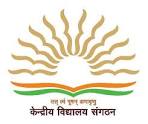     केन्‍द्रीय  विद्यालय आइज़ोल (मिजोरम)      KENDRIYA VIDYALAYA AIZAWL [MIZORAM]प्रोजेक्‍ट-पुष्‍पक, ज़ेमाबॅाक, आईजोल (मि‍जोरम)/ Project Pushpak, Zemabawk (Mizoram) -796017         केन्‍द्रीय विद्यालय संगठन, सिल्‍चर-सम्‍भाग/Kendriya Vidyalaya Sangathan, Silchar-Regionमानव संसाधन विकास मंत्रालय, भारत सरकार के अधीन  एक स्‍वायत्‍तशासी संस्था / An autonomous body under the Ministry of HRD - Govt. Of IndiaWebsite: www.kvaizawl.com      E-mail : kvaizawl@gmail.com           Ph & Fax: 0389-2351128 / 2351033मानव संसाधन विकास मंत्रालय, भारत सरकार के अधीन  एक स्‍वायत्‍तशासी संस्था / An autonomous body under the Ministry of HRD - Govt. Of IndiaWebsite: www.kvaizawl.com      E-mail : kvaizawl@gmail.com           Ph & Fax: 0389-2351128 / 2351033S.No.Description of equipmentMachine SI.No.#Unit Rate (Rs.) in FiguresUnit Rate (Rs.) in wordsTaxes if anyTotal amount without taxTotal Amount with taxes1.2.3.4.5.6.7.8.9.SI.No.Item and itsSl. No. of theCompleteQuantityWorkingNon workingdescriptionequipmentconfiguration/specification